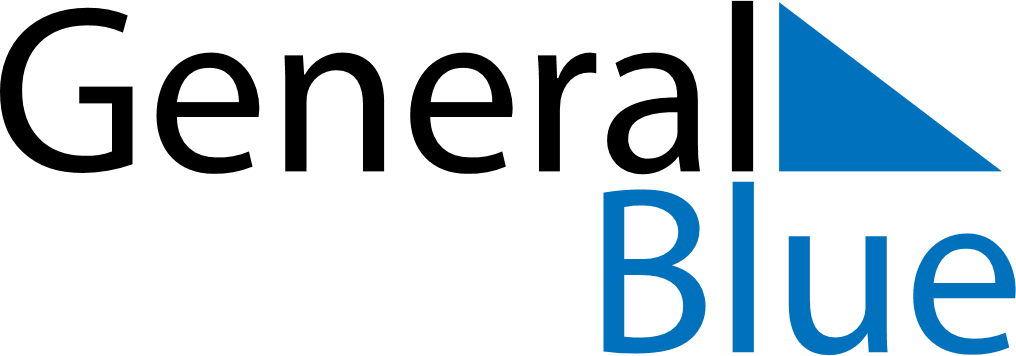 September 1745September 1745September 1745September 1745September 1745SundayMondayTuesdayWednesdayThursdayFridaySaturday123456789101112131415161718192021222324252627282930